Baristický kurz 2018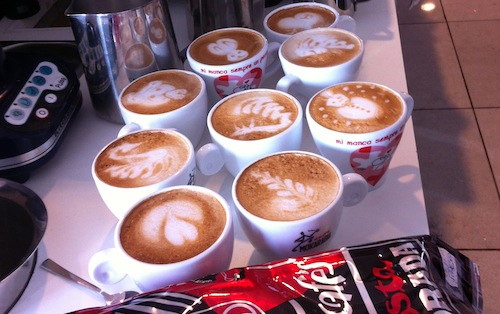 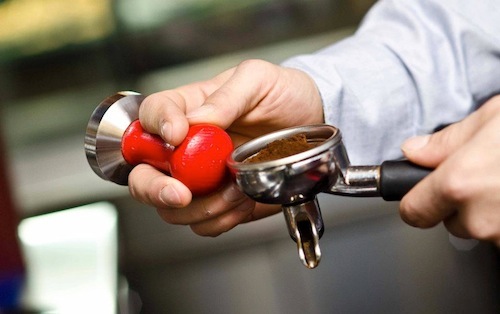 Je určený nielen študentom odborných škôl a pracovníkom v gastronómii, ale aj všetkým milovníkom kvalitnej kávy.Absolventi kurzu získajú teoretické vedomosti a praktické zručnosti:TEÓRIA  História kávy (legendy o káve)Druhy kávy (botanicky)Pestovanie kávy (geograficky) Zber a spracovanie kávy po zbereDegustácia kávy- chuťové profily arabiky a robustyTeória prípravy espressa PRAXčistenie a sanitácia kávovarunastavenie hrubosti a gramáže                                 príprava špičkového espressadegustácia, chyby  nápoja nácvik šľahania mliečnej penytréning základných receptov z kávy a mlieka, príprava horúcej čokoládyalternatívne spôsoby prípravy kávyzáklady latte artTermín kurzu:	12. 02. 2018 - 15. 02. 2018Cena kurzu:	100 € Miesto kurzu:	COV pri Hotelovej akadémii J. Andraščíka, Pod Vinbargom 3, Bardejov  Informácie:		MVDr. Vaľková, MVDr. Dubivská, Ing. Schaderová  Prihlášky: 		Na vrátnici Hotelovej akadémie J. Andraščíka